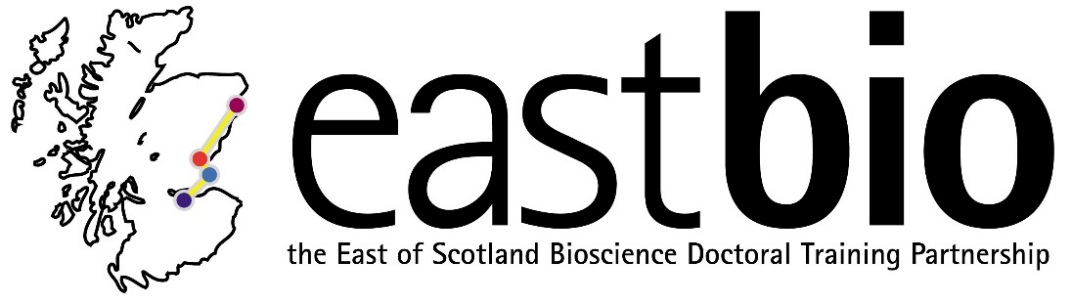 EASTBIO DTP Foundation Masterclasses 2018-2019Genomic ApproachesMasterclass leader:  Professor Mick Watson (The Roslin Institute, University of Edinburgh)Date: 8 March 2019, 10:15-15:30Venue: TBC, Dundee (map link)Schedule:Summary:The aim of this masterclass is to introduce the students to the concepts involved in genomics, including sequencing technologies and large-scale data analysis. The masterclass will be run by a group of young, enthusiastic and practicing researchers from Scotland who have huge experience in analysing large genomic datasets.On completion of the course, the students will be able to:Discuss the pros and cons of current sequencing technologiesUnderstand the concepts and methods behind:Genome re-sequencing and variant callingRNA-Seq and functional genomicsGenome assembly and contaminationMetagenomics and the microbiomeBioinformatics software development and open source projectsRequirements: EnthusiasmFor further questions, please email enquiries@eastscotbiodtp.ac.uk.10:15-10:30Arrival and coffee/tea10:30-11:00Introduction, background and sequencing technologies11:00-11:30Genome re-sequencing and variant-calling11:30-12:15Lunch & coffee/tea12:15-12:45RNA-Seq and other functional genomics 12:45-13:15Genome assembly and contaminant identification13:15-13:45Metagenomics13:45-14:15Coffee/tea14:15-14:45Bioinformatics, open science, programming, Bio* projects14:45-15:30Panel session Q&A & close